Faculty profile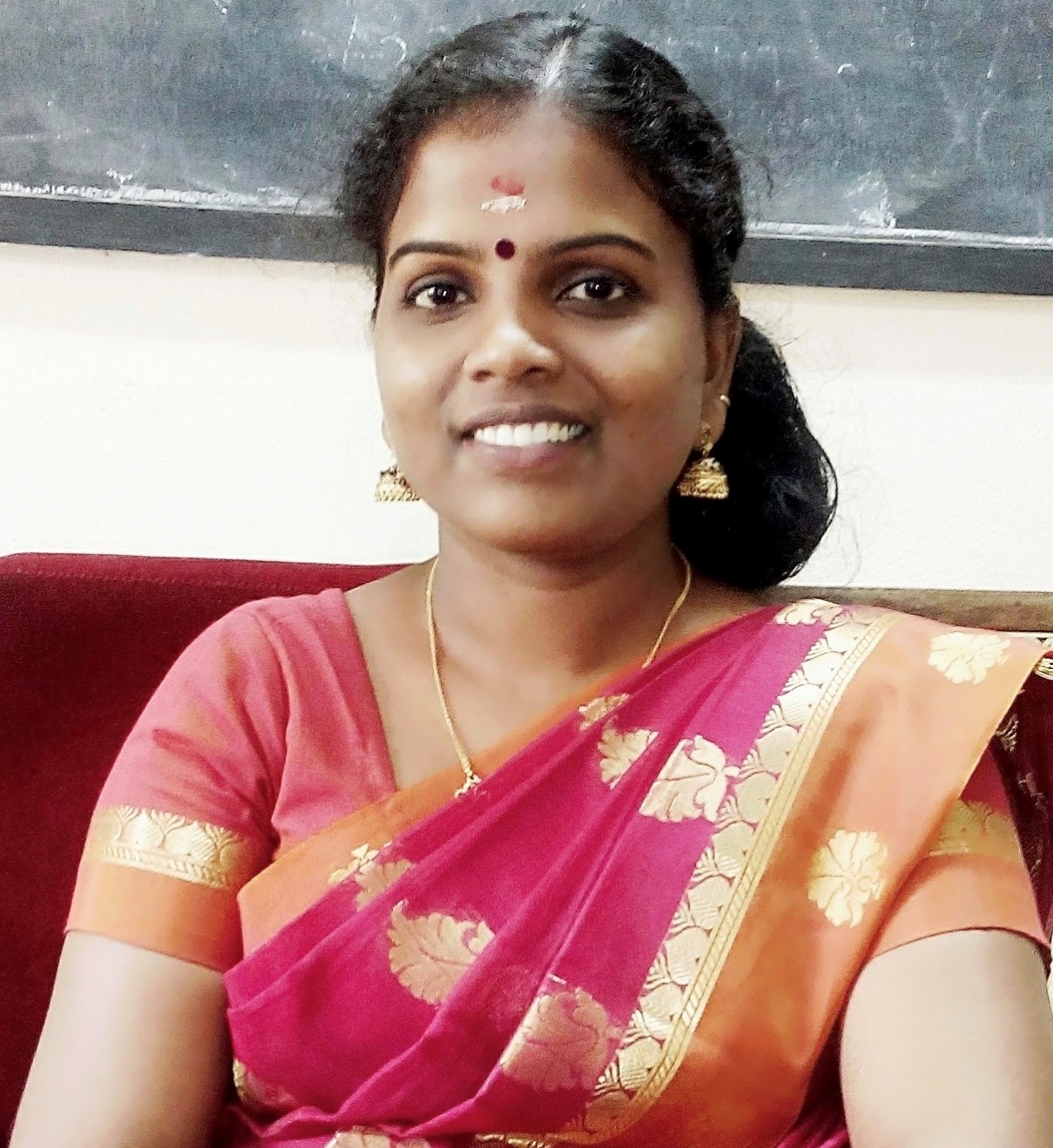 Faculty Name			:LEENA T U			Designation			:ASSISTANT PROFESSERPEN           			:575153Department			:COMMERCEIs HOD                  		:NOPermanent Address		:THEKKETHIL HOUSE , PATTIPARAMBU POST , THIRUVILWAMALA,                                                            THRISSUR - 680588                            Contact Number		:9744459848Email				:leenaprakash2016@gmail.comExperience Details		:8 YEARS OF SERVICE IN COLLEGIATE EDUCATIONEducational qualificationsBroad Area of Research		:Publications (Newest first)1.2.3.Books/ Chapters Published1.2.Paper PresentationsAreas Of Interest :FINANCIAL MANAGEMENTMARKETING MANAGEMENTMANAGEMENT ACCOUNTINGORGANIZATIONAL BEHAVIOURCORPORATE ACCOUNTINGField of Research :Research Projects and Grants	Research Guideship DetailsNumber of students registered for Ph D	:Number of students awarded		:Seminars / Workshops OrganizedProfessional Appointments (Such as Chairman, Director etc)Recognition and AwardsAcademic & Administrative Responsibilities 2ND YEAR M.COM TUTORCOORDINATOR OF ED CLUBDEPARMENT LEVEL PG ADMISSION CHARGEAny Other Details to Specify:CourseUniversity/ InstitutionYear of PassUGCALICUT UNIVERSITY 2002PGCALICUT UNIVERSITY2004M PhilPh DPostdocB.EdCALICUT UNIVERSITY2005Sl NoTitle of paperName of ConferenceDate12Sl NoTitleFunding AgencyAmount SanctionedYear 12Sl NoName of the ProgrammeVenueDate12Sl NoPositionName of Institution/BodyDate/Year12Sl NoName of AwardAgencyYear12